1772 Meetinghouse Restoration Committee Meeting AGENDA 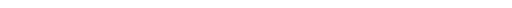 Call to Order Approval of Minutes – 8/12/2020 Update – MembershipClothing ShedNH Charitable Fund Moving Forward – BudgetBudget CommitteePresentation of project HalloweenRestroomsAny Other Business Adjournment Cathy Allyn, chair WhenWed Sept 9, 2020 6pm – 7pm Eastern Time - New YorkJoining infoJoin with Google Meetmeet.google.com/vxr-hyqr-mee